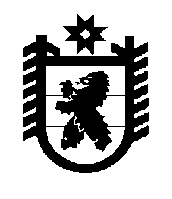 РЕСПУБЛИКА КАРЕЛИЯАДМИНИСТРАЦИЯ ЛОУХСКОГО МУНИЦИПАЛЬНОГО РАЙОНАПОСТАНОВЛЕНИЕ № 198пгт. Лоухи                                                                                              от 28 июля 2022 годаО проведении аукциона на право заключения договора аренды муниципального имущества, находящегося в собственности муниципального образования «Лоухский муниципальный район»В соответствии с Федеральным законом от 26 июля . N 135-ФЗ «О защите конкуренции» и Приказом Федеральной антимонопольной службы от 10 февраля . N 67 «О порядке проведения конкурсов или аукционов на право заключения договоров аренды, договоров безвозмездного пользования, договоров доверительного управления имуществом, иных договоров, предусматривающих переход прав в отношении государственного или муниципального имущества, и перечне видов имущества, в отношении которого заключение указанных договоров может осуществляться путем проведения торгов в форме конкурса», администрация Лоухского муниципального района п о с т а н о в л я е т:Создать и утвердить состав аукционной комиссии по проведению аукциона на право заключения договора аренды муниципального имущества, находящегося в собственности муниципального образования «Лоухский муниципальный район» (далее – «комиссия»): председатель Комиссии: Балаев Борис Викторович – исполнительный директор ООО «ПСО «Госзаказ» (по согласованию с ним), члены комиссии: Василевская Тамара Александровна – ведущий специалист ООО «ПСО «Госзаказ» (по согласованию с ней), Горшкова Светлана Георгиевна – ведущий специалист ООО «ПСО «Госзаказ» (по согласованию с ней), Балаева Екатерина Владимировна – ведущий специалист ООО «ПСО «Госзаказ» (по согласованию с ней), Лебедев Сергей Мирославович – глава администрации Лоухского муниципального района.Аукционной комиссии по проведению аукциона на право заключения договора аренды муниципального имущества, находящегося в собственности муниципального образования «Лоухский муниципальный район», руководствоваться в своей деятельности положениями Приказа Федеральной антимонопольной службы от 10 февраля 2010 г. N 67 «О порядке проведения конкурсов или аукционов на право заключения договоров аренды, договоров безвозмездного пользования, договоров доверительного управления имуществом, иных договоров, предусматривающих переход прав в отношении государственного или муниципального имущества, и перечне видов имущества, в отношении которого заключение указанных договоров может осуществляться путем проведения торгов в форме конкурса».Аукционной комиссии по проведению аукциона на право заключения договора аренды муниципального имущества, находящегося в собственности муниципального образования «Лоухский муниципальный район», провести аукцион на право заключения договора аренды муниципального имущества (далее по тексту – аукцион): ЛОТ №1: нежилое помещение (кадастровый номер 10:18:0050103:244, №13-16 на поэтажном плане), общей площадью 30,8 кв.м., расположенное на первом этаже здания по адресу: Российская Федерация, Республика Карелия, Лоухский район, пгт Чупа, ул. Коргуева, д. 7а, пом. 3.Утвердить извещение о проведении аукциона и документацию об аукционе.Разместить извещение, документацию об аукционе на официальном сайте Российской Федерации для размещения информации для проведения торгов (http://torgi.gov.ru).Установить, что передача прав на Имущество третьим лицам без письменного согласия Арендодателя не допускается.Контроль за исполнением постановления, за ознакомление с муниципальным имуществом оставить за собой.Приложения: 1 - Извещение о проведении аукциона №2А на право заключения договора аренды муниципального имущества, находящегося в собственности муниципального образования «Лоухский муниципальный район».2 - ДОКУМЕНТАЦИЯ ОБ АУКЦИОНЕ №2А по проведению аукциона на право заключения договора аренды муниципального имущества, находящегося в собственности муниципального образования «Лоухский муниципальный район».И.о. Главы администрации Лоухского муниципального района                                                                                             Е.А. Финский